OBJEDNÁVKA č. 37/18/1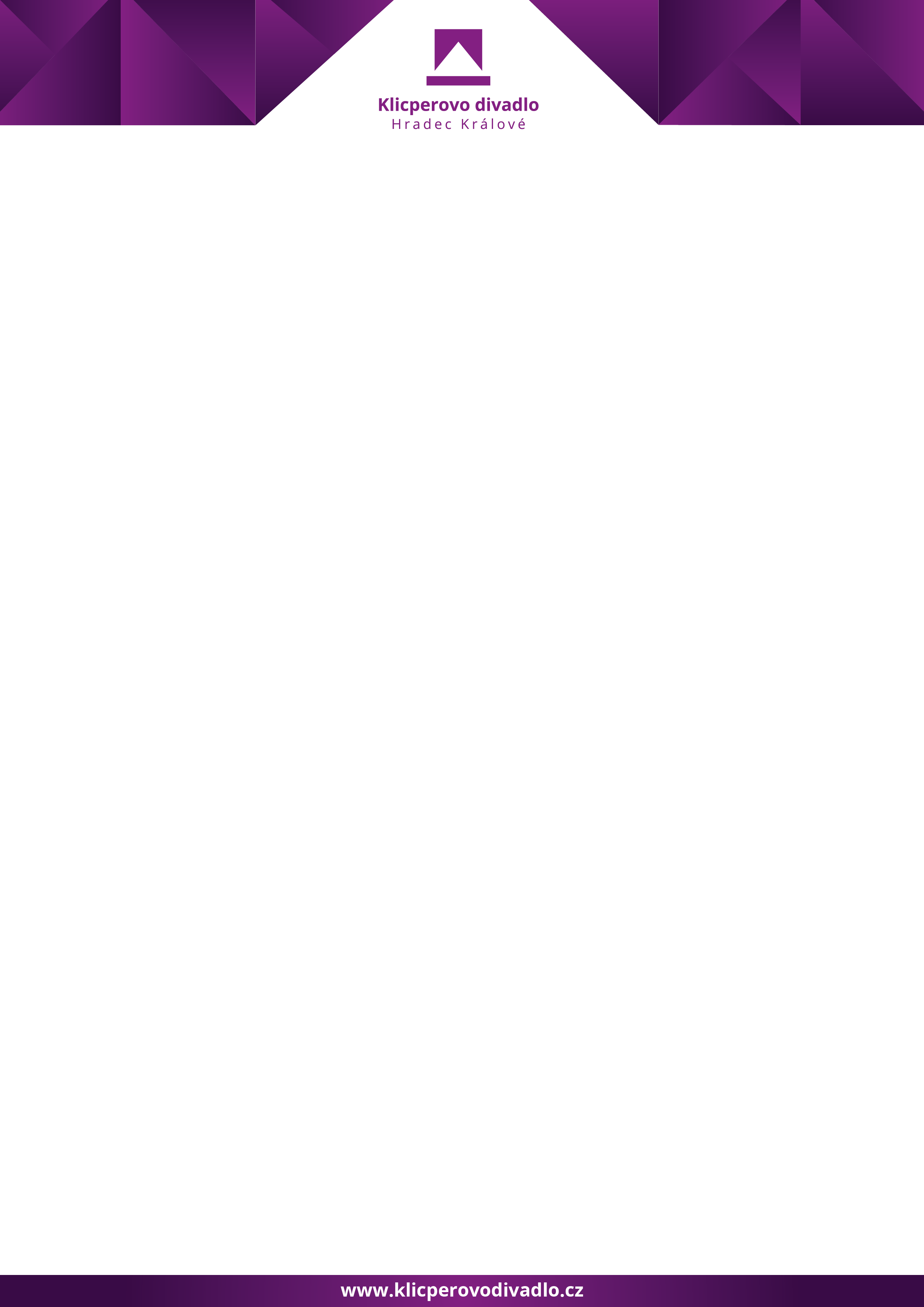 Objednáváme u Vás: Montáž a dodávka nových jevištních tahů do Besedy.Vystavil:	Jan BláhaČíslo smlouvy:      	Doba splatnosti:	14 dní ode dne doručení fakturyTermín dodání:      18. 5. 2018Adresa dodání:    	KLICPEROVO DIVADLO o.p.s., Hlavní scéna, Dlouhá 99/9, 500 03 Hradec KrálovéPřevezme:	Jan Bláha, tel: 725407375, e-mail: jeviste@klicperovodivadlo.czDatum schválení:   28. 2. 2018Schválil: 	Ing. Hana Hanzlová, ekonomka Na faktuře vždy uvádějte číslo této objednávky nebo přiložte její kopii. Písemné potvrzení akceptace objednávky v plném rozsahu prosím dodejte nejpozději s fakturou.- Náhled na schválenou objednávku -DODAVATEL: Divadelní technika s.r.o.Příční 165683 52  KřenoviceIČ: : 25570781DIČ: CZ25570781ODBĚRATEL:KLICPEROVO DIVADLO o.p.s.Dlouhá 99/9500 03 Hradec KrálovéIČ: 275 04 689DIČ: CZ27504689Zapsán v rejstříku obecně prospěšných společností vedeného u KS HK pod sp. zn. O142Předmět objednávkyMnožstvíJednotkaCena za jednotkuSazbaDPHPředpokládaná cena vč. DPH1.Prospektové tahy elektrické1ks150 000,0021150 000,00CelkemCelkemCelkemCelkemCelkem150 000,00